POZDRAVLJENI, DRAGI FOLKLORNIKI! 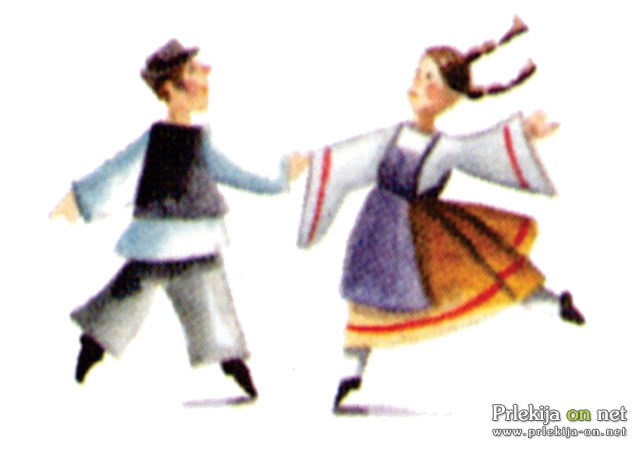 KAKO STE KAJ?ALI DOMA KAJ PLEŠETE IN POJETE? DANES BOMO IZVEDLI AKTIVNOST ZA UČENJE VALČKA.POTREBUJETE LE SVOJE ROKE IN DOMAČO MIZO.VSA NAVODILA NAJDETE NA POVEZAVI: https://www.youtube.com/watch?v=xV6Ha2CALw0&feature=emb_titleOB IZVAJANJU VZORCA ZAPOJTE PESEM CIN, CIN, CIN DREŽNICA.LAHKO PA IZBERETE TUDI DRUGE PESMI, KI USTREZAJO RITMU VALČKA: MAJHNA SEM BILA, KAJ NAM PA MOREJO, IZIDOR OVČICE PASEL …ŽELIM VAM VELIKO UŽITKOV OB GLASBENEM USTVARJANJU!UČITELJICA ŠPELA